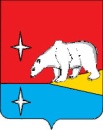 МУНИЦИПАЛЬНОЕ ОБЩЕОБРАЗОВАТЕЛЬНОЕ УЧРЕЖДЕНИЕ«ОСНОВНАЯ ОБЩЕОБРАЗОВАТЕЛЬНАЯ ШКОЛА СЕЛА УЭЛЬКАЛЯ» улица Вальгиргина, 1, село Уэлькаль, Иультинский район, Чукотский автономный округ, 689210                                                                                                                                                                                      E-mail: schoolUelkal@mail.ru; телефон (факс)  (8-42734) 53-3-33Приказ № 75-0101.09.2011 гпо основной деятельностиОб утверждении УМК  «Перспектива»в  начальных классах  в соответствии с ФГОС НООНа основании приказа Минобрнауки России от 22.12.2009 г. № 373 «Об утверждении и ведении в действие федерального государственного образовательного стандарта начального общего образования, приказа Департамента образования и молодёжной политики ЧАО от 20.05.2010 г. № 01-21\169 « О переходе на Федеральный государственный образовательный стандарт начального общего образования,  ПРИКАЗЫВАЮ:Приступить с 01 сентября 2011 года к обучению по ФГОС УМК «Перспектива» в соответствии с утвержденными рабочими программами;Осуществлять внеурочную деятельность по ФГОС в соответствии с утверждённой  программой по внеурочной деятельности.Контроль над исполнением приказа возложить на Петрову Н.В., заместителя директора по УВР.Директор   школы: ______________ Н.В. Козловская